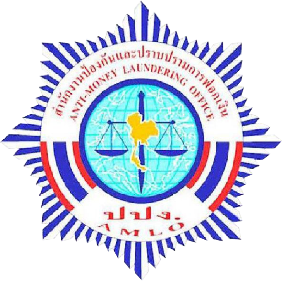 ใบสมัครเข้าร่วมเป็นเครือข่ายการป้องกันและปราบปรามการทุจริต ของสำนักงาน ปปง. เรียน  หัวหน้าศูนย์ปฏิบัติการต่อต้านการทุจริต สำนักงาน ปปง.		ด้วย ข้าพเจ้า (นาย/นาง/นางสาว)................................................นามสกุล...........................................ตำแหน่ง.....................................................................สังกัด กอง/ศูนย์/กลุ่ม.............................................สำนักงาน ปปง.เบอร์โทรศัพท์................................................. มีความประสงค์เข้าร่วมเป็นเครือข่ายการป้องกันและปราบปราม
การทุจริต ของสำนักงาน ปปง. เพื่อช่วยดำเนินการขับเคลื่อนการส่งเสริมคุณธรรม จริยธรรม และการป้องกันการทุจริตภายในสำนักงาน ปปง. ต่อไป		จึงเรียนมาเพื่อโปรดพิจารณา           ลงชื่อ....................................................................... (......................................................................) หมายเหตุ : กรุณาส่งใบสมัครได้ที่ ศูนย์ปฏิบัติการต่อต้านการทุจริต ชั้น ๔ สำนักงาน ปปง.              หรือทาง E – mail : acoc@amlo.go.thสอบถามข้อมูลเพิ่มเติมได้ที่ โทร. ๔๐๕๑